In the event of an accident/ incident please notify us by calling our 24 emergency phone: 
+44 (0)7474 309240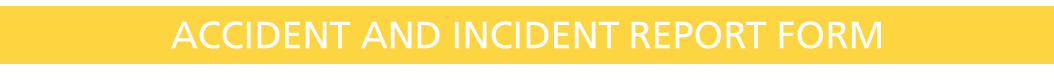  As soon as is practical to do so, please also complete this form and email/text/whatsapp it to us:
travel@discover-education.co.uk
We need to know as many details as possible so that we can respond and revise safety measures accordingly. Please keep this form with you whilst you travel, printed or digitally. Please continue on a separate sheet if there is additional information.
I sign to agree that the information provided is correct and true to the best of my knowledgeBooking Reference Date Group Name Lead TeacherDestination Please tick as appropriate HazardHazardHazardNear MissNear MissIncident
Incident
Incident
Safeguarding Concern*Safeguarding Concern**See DTWE safeguarding policy and guidance >. If the concern involves a student in the group, please advise the lead teacher; there is no need to advise DTWE so long as you are reassured this concern has been acknowledged. If your concern is regarding a DTWE supplier, member of the public in destination, or your concern is regarding the group’s staff, please complete this form informing DTWE.*See DTWE safeguarding policy and guidance >. If the concern involves a student in the group, please advise the lead teacher; there is no need to advise DTWE so long as you are reassured this concern has been acknowledged. If your concern is regarding a DTWE supplier, member of the public in destination, or your concern is regarding the group’s staff, please complete this form informing DTWE.*See DTWE safeguarding policy and guidance >. If the concern involves a student in the group, please advise the lead teacher; there is no need to advise DTWE so long as you are reassured this concern has been acknowledged. If your concern is regarding a DTWE supplier, member of the public in destination, or your concern is regarding the group’s staff, please complete this form informing DTWE.*See DTWE safeguarding policy and guidance >. If the concern involves a student in the group, please advise the lead teacher; there is no need to advise DTWE so long as you are reassured this concern has been acknowledged. If your concern is regarding a DTWE supplier, member of the public in destination, or your concern is regarding the group’s staff, please complete this form informing DTWE.*See DTWE safeguarding policy and guidance >. If the concern involves a student in the group, please advise the lead teacher; there is no need to advise DTWE so long as you are reassured this concern has been acknowledged. If your concern is regarding a DTWE supplier, member of the public in destination, or your concern is regarding the group’s staff, please complete this form informing DTWE.*See DTWE safeguarding policy and guidance >. If the concern involves a student in the group, please advise the lead teacher; there is no need to advise DTWE so long as you are reassured this concern has been acknowledged. If your concern is regarding a DTWE supplier, member of the public in destination, or your concern is regarding the group’s staff, please complete this form informing DTWE.*See DTWE safeguarding policy and guidance >. If the concern involves a student in the group, please advise the lead teacher; there is no need to advise DTWE so long as you are reassured this concern has been acknowledged. If your concern is regarding a DTWE supplier, member of the public in destination, or your concern is regarding the group’s staff, please complete this form informing DTWE.*See DTWE safeguarding policy and guidance >. If the concern involves a student in the group, please advise the lead teacher; there is no need to advise DTWE so long as you are reassured this concern has been acknowledged. If your concern is regarding a DTWE supplier, member of the public in destination, or your concern is regarding the group’s staff, please complete this form informing DTWE.*See DTWE safeguarding policy and guidance >. If the concern involves a student in the group, please advise the lead teacher; there is no need to advise DTWE so long as you are reassured this concern has been acknowledged. If your concern is regarding a DTWE supplier, member of the public in destination, or your concern is regarding the group’s staff, please complete this form informing DTWE.*See DTWE safeguarding policy and guidance >. If the concern involves a student in the group, please advise the lead teacher; there is no need to advise DTWE so long as you are reassured this concern has been acknowledged. If your concern is regarding a DTWE supplier, member of the public in destination, or your concern is regarding the group’s staff, please complete this form informing DTWE.*See DTWE safeguarding policy and guidance >. If the concern involves a student in the group, please advise the lead teacher; there is no need to advise DTWE so long as you are reassured this concern has been acknowledged. If your concern is regarding a DTWE supplier, member of the public in destination, or your concern is regarding the group’s staff, please complete this form informing DTWE.*See DTWE safeguarding policy and guidance >. If the concern involves a student in the group, please advise the lead teacher; there is no need to advise DTWE so long as you are reassured this concern has been acknowledged. If your concern is regarding a DTWE supplier, member of the public in destination, or your concern is regarding the group’s staff, please complete this form informing DTWE.*See DTWE safeguarding policy and guidance >. If the concern involves a student in the group, please advise the lead teacher; there is no need to advise DTWE so long as you are reassured this concern has been acknowledged. If your concern is regarding a DTWE supplier, member of the public in destination, or your concern is regarding the group’s staff, please complete this form informing DTWE.Date of incident Time of incident Time of incident Time of incident Time of incident Time of incident Location of incident Name(s) and age(s) of person(s) involvedName(s) and age(s) of person(s) involvedName(s) and age(s) of person(s) involvedName(s) and age(s) of person(s) involvedIncident details – please provide as much detail as possible, including  timings and events leading up to the incidentWere emergency services called?  Yes Yes No No If yes, please provide details If yes, please provide details If yes, please provide details If yes, please provide details If yes, please provide details Were you a witness?Were you a witness?Yes   No atYes   No atYes   No atYes   No atYes   No atYes   No atYes   No atYes   No atYes   No atYes   No atYes   No at
Details of further witnesses 
Details of further witnesses NameNameNameNameNameContactContactContactContactContactContact
Details of further witnesses 
Details of further witnesses 
Details of further witnesses 
Details of further witnesses 
Details of further witnesses 
Details of further witnesses Description of injuries sustainedWas first aid given?Yes   NoIf yes, please provide details and by whom it was administered by  Was the person(s) involved sent to hospital?Yes   No
Hospital address
Hospital addressName of accompanying person(s)Do you have a copy of the medical report? (If yes, please submit) Yes   NoYes   NoYes   NoYes   NoDid the injured person(s) re-join the group?Yes   NoIf yes, when? 
(Date & time)Full Name PositionSignature  Contact Number 